附件一：  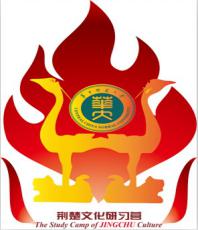 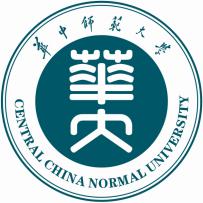 华中师范大学第十五届海峡两岸荆楚文化研习营报名表（二寸蓝底近照）照片需另附件提交电子版jpg格式，像素423*545姓名性  别（二寸蓝底近照）照片需另附件提交电子版jpg格式，像素423*545出生日期出生地（二寸蓝底近照）照片需另附件提交电子版jpg格式，像素423*545学校学院/专业（二寸蓝底近照）照片需另附件提交电子版jpg格式，像素423*545年级职务/职称（二寸蓝底近照）照片需另附件提交电子版jpg格式，像素423*545E-mail联络电话台胞证号码微信号（WeChat）微信号（WeChat）联络地址饮食说明□素食   □皆可□其他_____□素食   □皆可□其他_____紧急联络人及电话紧急联络人：                   联络电话：（与紧急联络人的关系：       ）紧急联络人：                   联络电话：（与紧急联络人的关系：       ）队服尺码（请参照队服尺码对照表）既往病史是否来过武汉□是 □否□是 □否自我介绍及参加本活动理由自我介绍及参加本活动理由自我介绍及参加本活动理由自我介绍及参加本活动理由自我介绍及参加本活动理由自我介绍及参加本活动理由